ПАМЯТКАТЕРРОРИЗМ – УГРОЗА ЧЕЛОВЕЧЕСТВУ!Стремительное развитие современной цивилизации повлекло за собой обострение множества глобальных проблем, затрагивающих судьбы людей, среди которых ведущее место занимает  терроризмПризнаки наличия взрывных устройств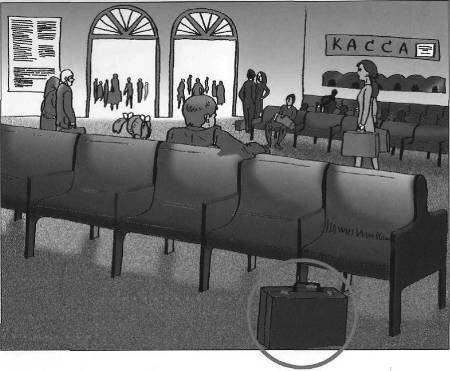 Бесхозные портфели, чемоданы, сумки, свертки, мешки, коробки. Шум из обнаруженного предмета (тиканье часов, щелчки).Необычное размещение обнаруженного предмета. Наличие на найденном предмете источников питания (батарейки).Припаркованные вблизи домов автомашины, неизвестные жильцам (бесхозные). Специфический, не свойственный окружающей местности запах.Действия при обнаружении взрывного устройстваНемедленно сообщить об обнаруженном подозрительном предмете в дежурные службы органов внутренних дел, ФСБ, МЧС, оперативному дежурному ЕДДС.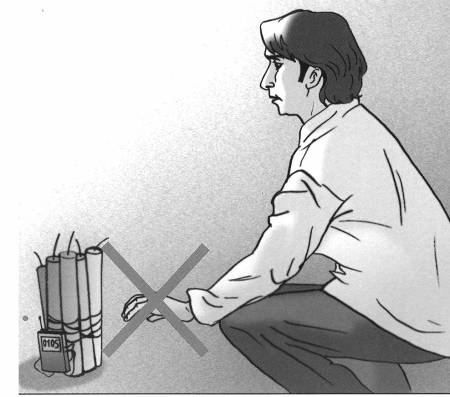 Не подходить к обнаруженному предмету, не трогать его руками и не подпускать к нему других.Исключить использование средств радиосвязи, мобильных телефонов, других радиосредств, способных вызвать срабатывание радиовзрывателя. Не сообщать об угрозе взрыва никому, кроме тех, кому необходимо знать о случившемся, чтобы не создать панику.Действия населения при угрозе теракта 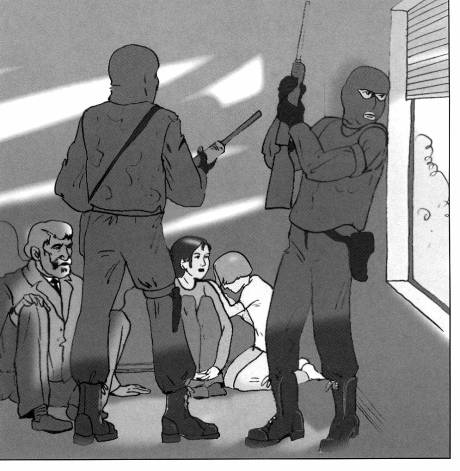 Подготовьтесь к экстренной эвакуации. Сложите в сумку документы, деньги, ценности.Подготовьте йод, бинты, вату для оказания первой медицинской помощи.Избегайте мест скопления людей.Реже пользуйтесь общественным транспортом.Держите постоянно включенным телевизор.Создайте в доме небольшой запас продуктов и еды.Если Вас захватили в заложники:Не паникуйте, разговаривайте спокойным голосом.Выполняйте все указания бандитов.Не оказывайте активного сопротивления и не пытайтесь бежать.Запомните как можно больше информации о террористах. Расположитесь подальше от окон, дверей и самих террористов.При штурме здания ложитесь на пол лицом вниз.ЛЮДИ, БУДЬТЕ БДИТЕЛЬНЫ!01 – единая служба спасения112 — сотовый оператор6-59-29 оперативная дежурная ЕДДС г.о. Новокуйбышевск